Medienkonferenz «Digital Construction»	Luzern, 19. Mai 2020Medienbilder: digitale Anwendungsbeispiele aus der PraxisAlle Bilder finden Sie in der digitalen Medienmappe zum Download:www.digitalemedienmappe.ch/hochschule-luzern-ta/medienkonferenz-digital-construction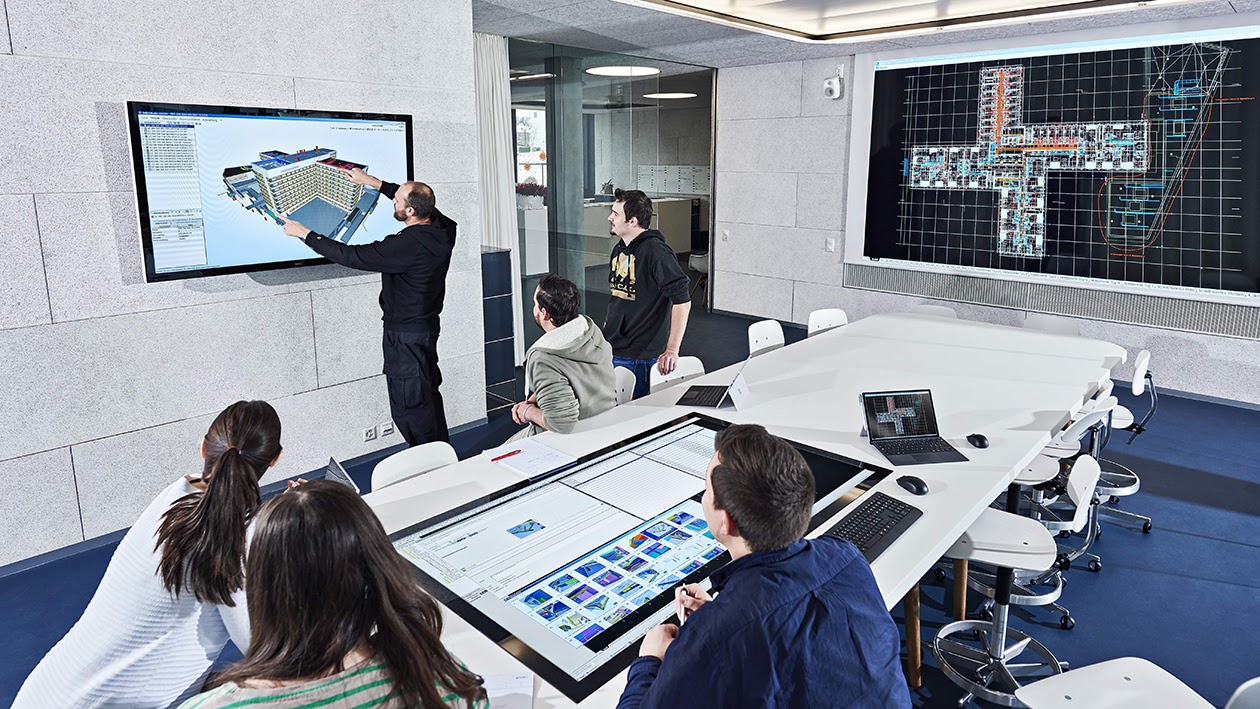 Fachleute arbeiten gemeinsam am digitalen Zwilling von Gebäuden:Die Gebäudeplanung mittels BIM (Building Information Modeling) ermöglicht, alle Gebäudeinformationen digital abzubilden und am Modell gemeinsam zu planen. Bildquelle: Gruner Roschi AG
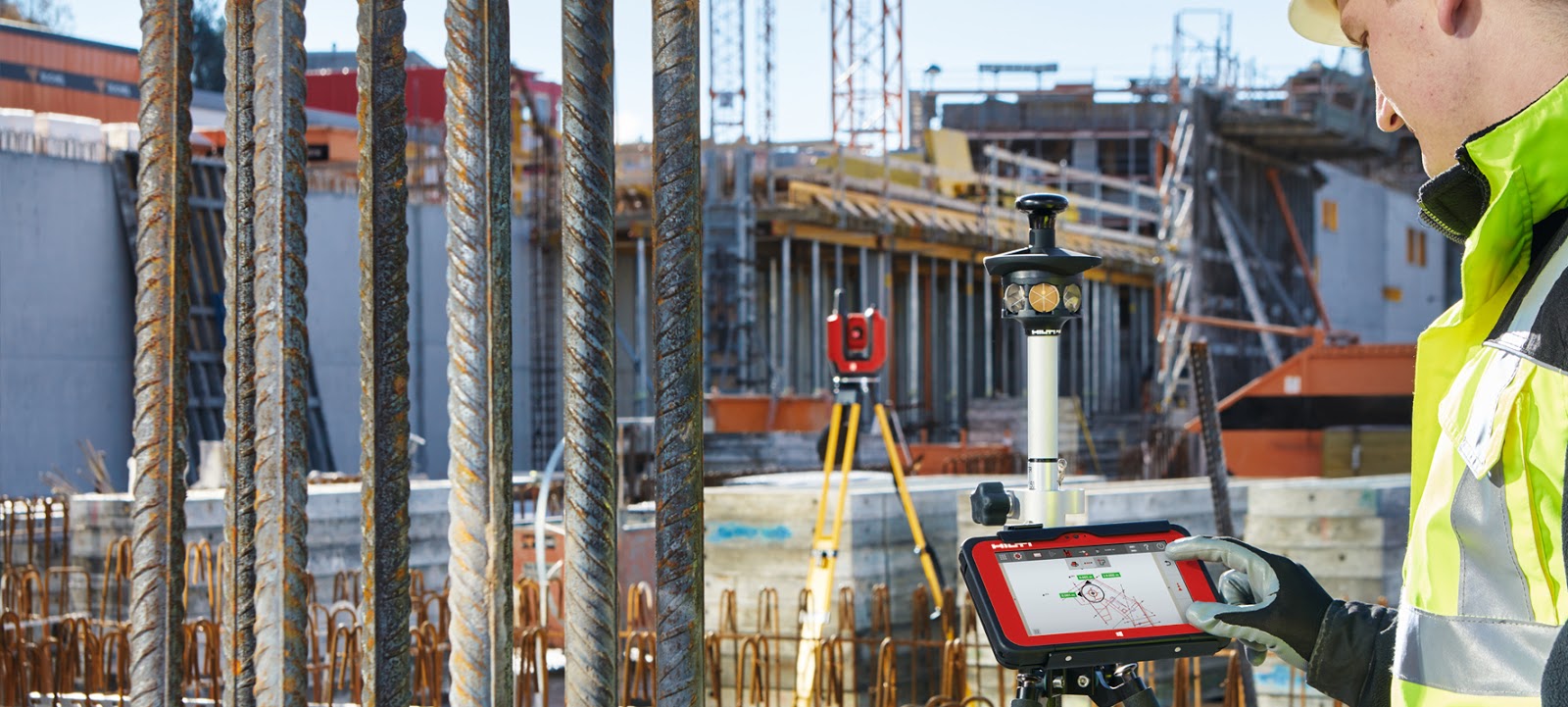 Digitale Informationen ermöglichen es, präziser und schneller zu bauen:Auf der Baustelle wird gemäss dem digitalen Gebäudemodell gebaut. Dank neuen Technologien sind Informationen rasch zur Hand und Abläufe werden optimiert. Bildquelle: Hilti Schweiz AG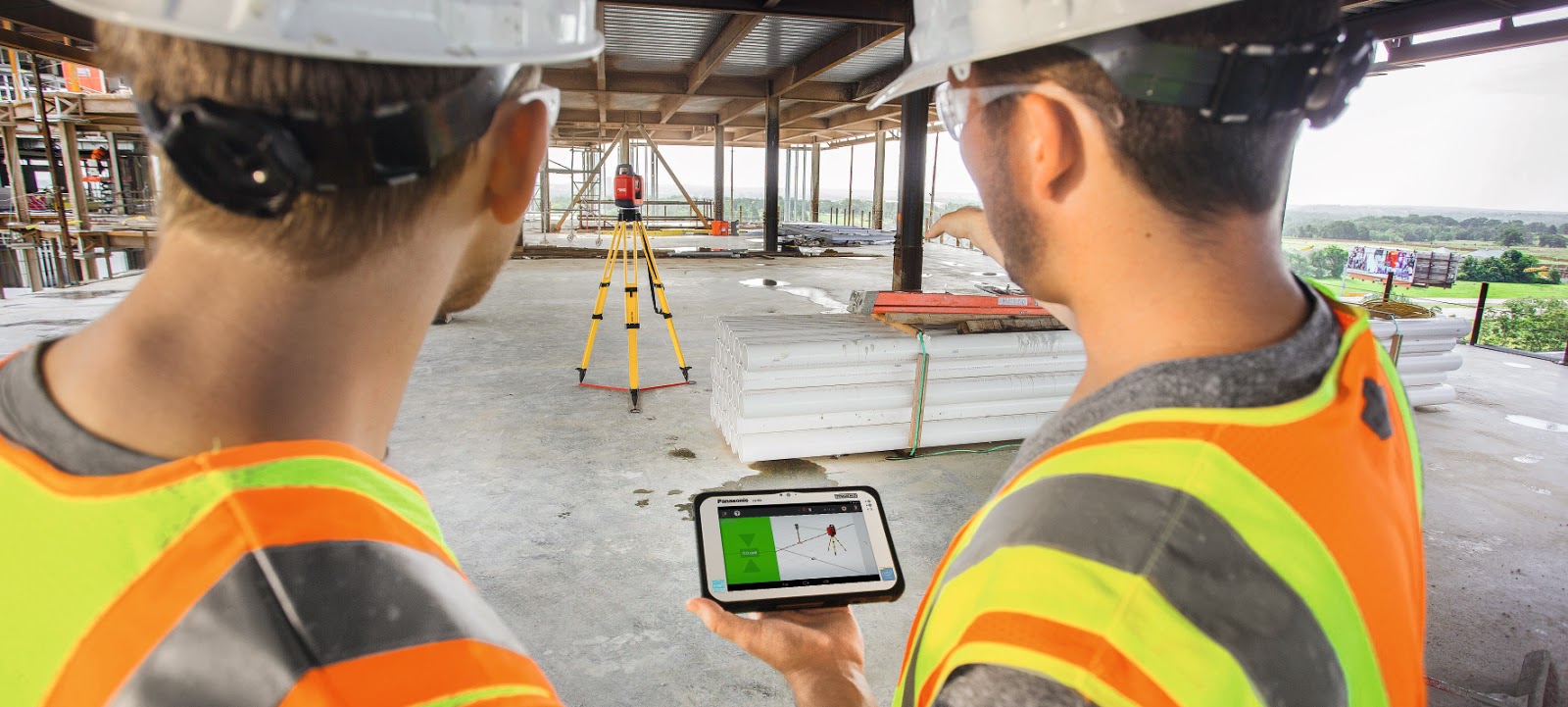 Baufachleute arbeiten mit digitalen Werkzeugen:Digitale Modelle des Gebäudes werden direkt auf der Baustelle eingesetzt und Informationen in Echtzeit vernetzt. Bildquelle: Hilti Schweiz AG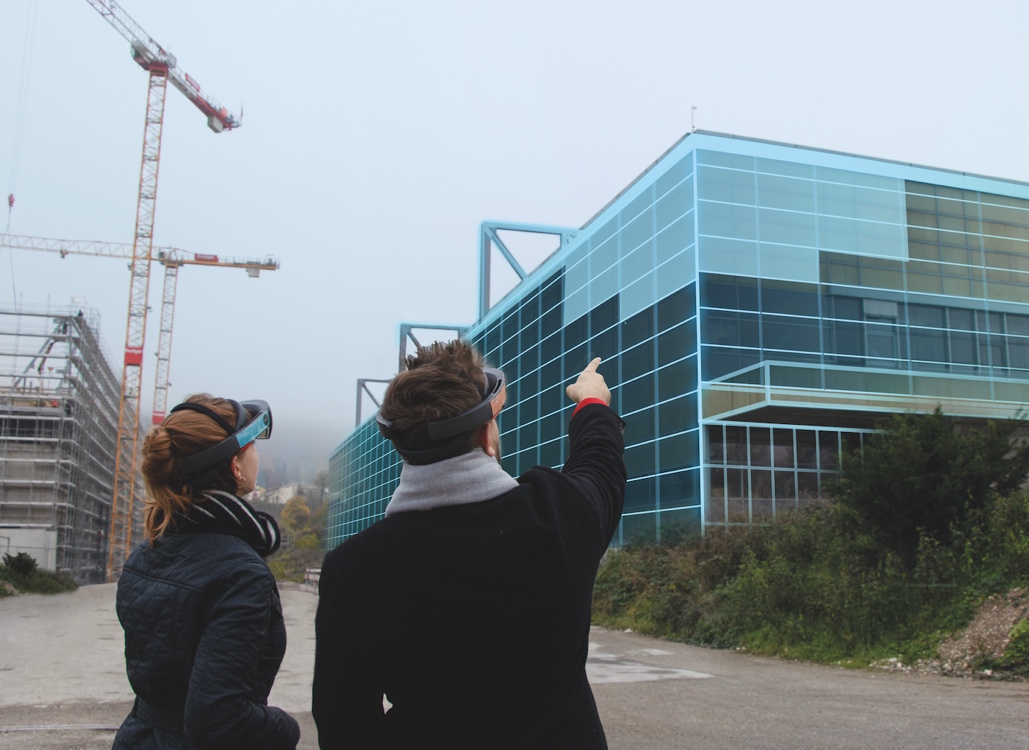 Dank Virtual und Augmented Reality finden Modell und reale Immobilie zusammen:Varianten und Simulationen werden dank Virtual und Augmented Reality direkt an am realen Gebäude sichtbar. Damit sind raschere Entscheidungen möglich. Bildquelle: afca.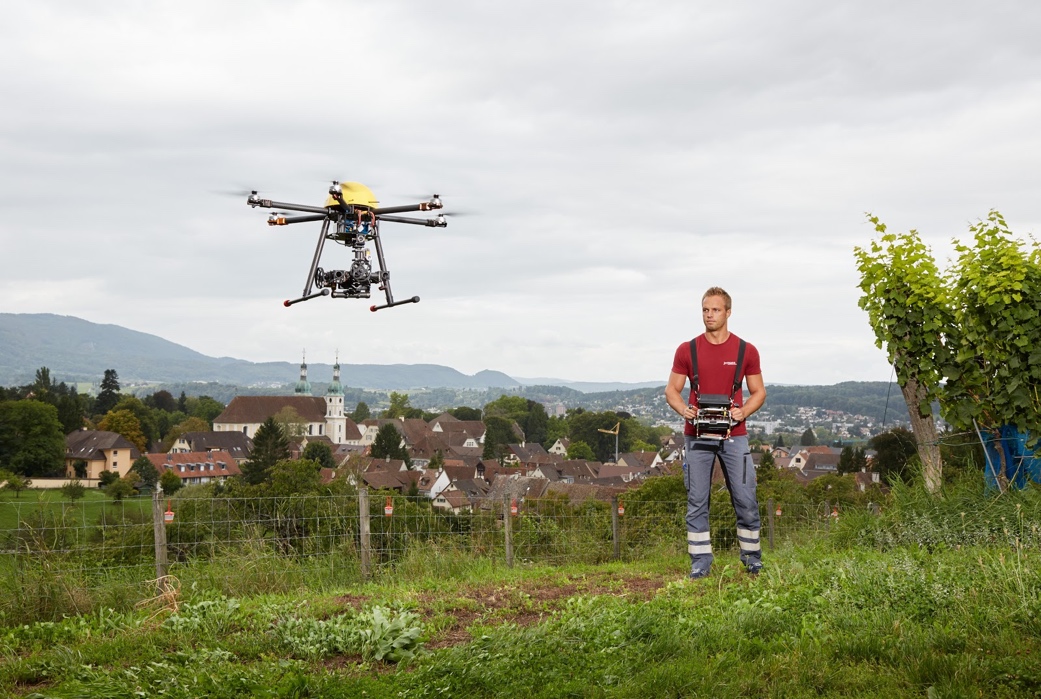 Digitales Scannen der Umwelt mit Drohnen:Eine Drohne scannt die Umwelt mittels 3D-Laser und übermittelt präzise digitale Vermessungsdaten direkt in die Cloud. Bildquelle: Jermann Ingenieure + Geometer AG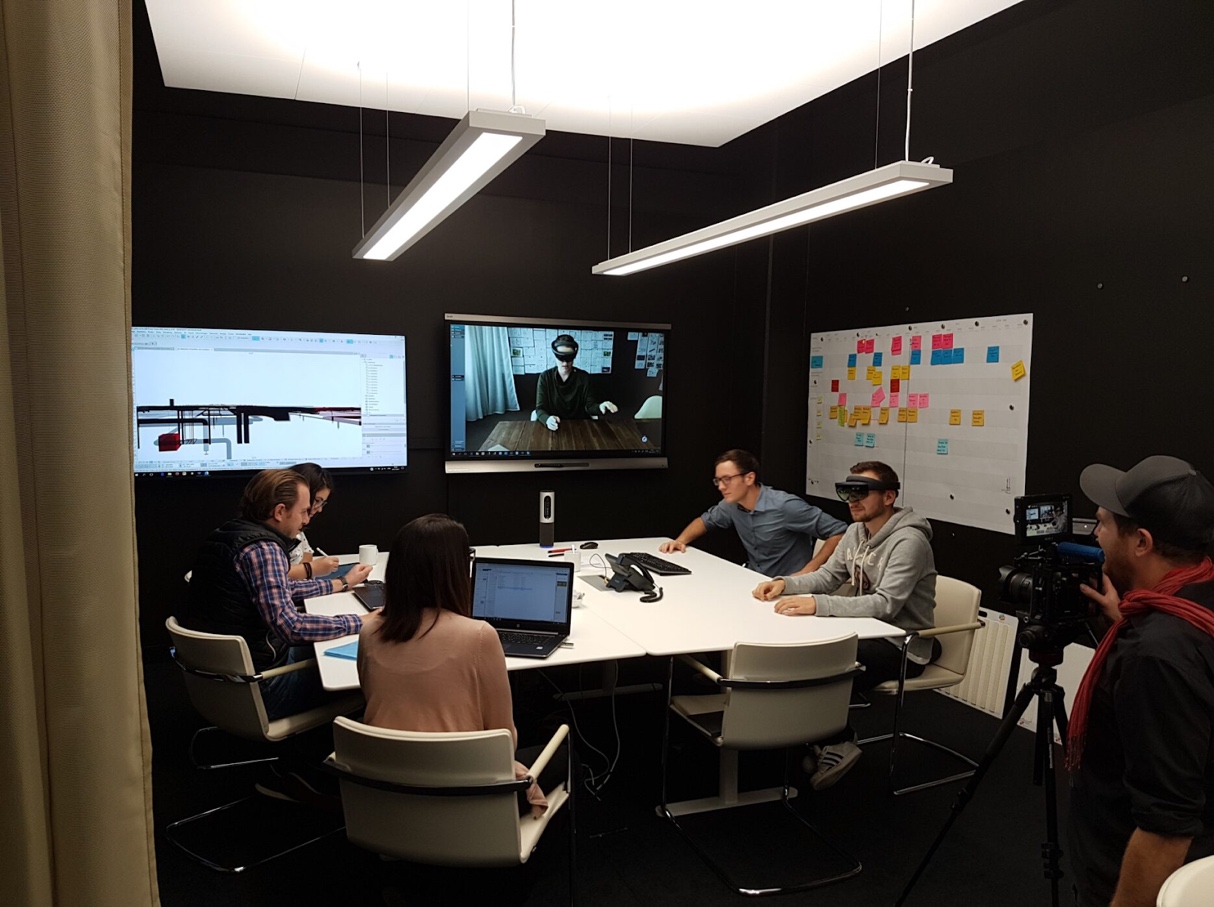 Ortsunabhängige Kollaboration in der Cloud:Das digitale Gebäudemodell und BIM-Daten in der Cloud ermöglichen den Fachleuten eine interdisziplinäre, ortsunabhängige Zusammenarbeit. Bildquelle: fsp Architekten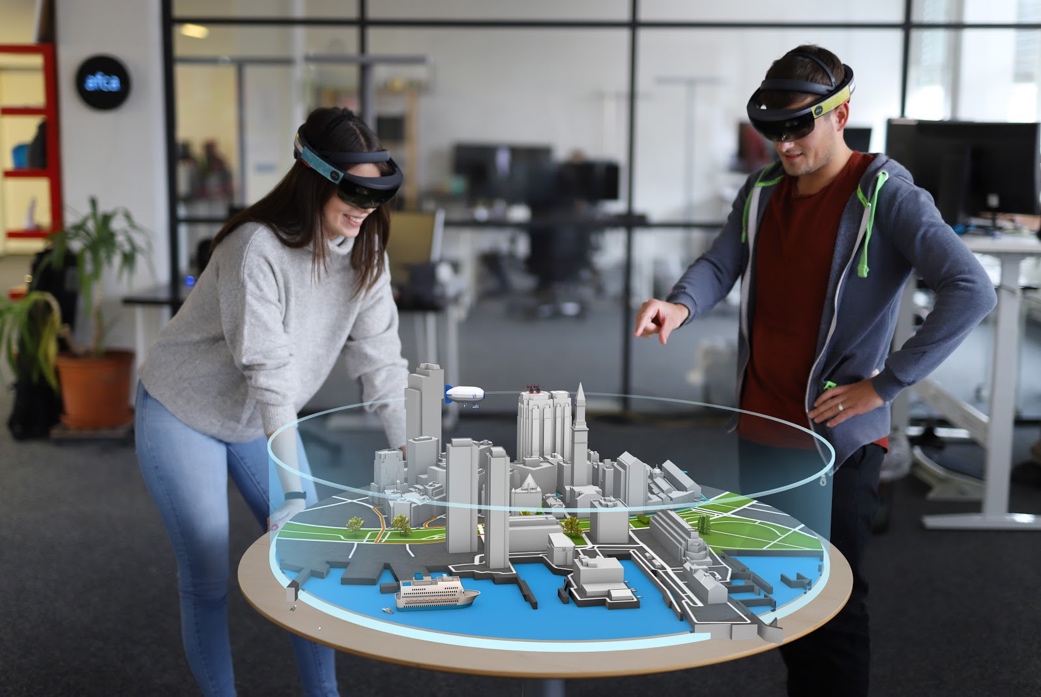 Planen mit Virtual und Augmented Reality:Die Planung erfolgt dank dem Einsatz von Virtual und Augmented Reality am Modell und erlaubt es beispielsweise, Energiesimulationen direkt darzustellen. Bildquelle: afca.